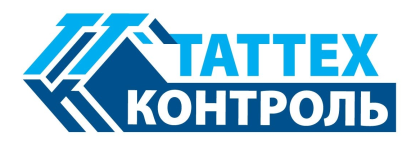 КАРТА ПАРТНЕРАПолное наименование: Акционерное общество «Таттехконтроль»Сокращенное наименование: АО «Таттехконтроль»Юр. адрес: 420036, РТ, в г. Казань, ул. Тэцевская, д.5Почтовый адрес: 420036, РТ, в г.Казань, ул. Тэцевская, д.5Тел/факс (843) 5370-370, 570-49-53, 570-49-73e-mail: ttk_kzn@mail.ruсайт: www.to16.ruИНН 1661019690 КПП 166101001ОГРН 1071690069373 выдан 26 ноября 2007 г. МРИ ФНС №18 по РТОКПО 83458854ОКВЭД 71.20.5 Технический осмотр автотранспортных средствРасчётный счёт № 40702810200020003907в ПАО «АК БАРС» БАНК г. КазаниКор. счёт № 30101810000000000805БИК 049205805ОКПО 83458854ОКАТО 92401000000Генеральный директор Ставниченко Юрий Владимирович, действует на основании УставаГлавный бухгалтер Ермошина Татьяна Николаевна